                                                                                   Barningham CEVCP School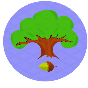                                                                  September 2018Dear parents and carers of children in Squirrel Class,A great first few weeks in the Squirrel Class! Please would you take a few moments to let us know how you felt about the schools transition process last term by completing this survey? We are reviewing our transition ideas and appreciate your feedback and ideas to help us provide the best first experience of school possible.Thank you, Miss Shipston  How would you describe the transition activities:         very helpful (3) / helpful (2) / not helpfulMy child found it: Exciting to be moving upVery helpful. She was happy and confident about moving into Squirrel classExciting but she could not tell us what she didFun to be mixing with older children and was nice for him to be challenged moreFine.We felt that the school:Made the process seamless!Has recognised each child very well and taught on that basisWorked the transition days well. I feel a meeting, explaining the difference between reception (EYFS) and Y1 would have been helpfulGave us lots of information re: dates.The length and timing of the transition was: PerfectJust about long enough, another couple of days may helpEnough for my child as there were no problems starting Squirrel classGood. Meet the Teacher would have been nice in the evening so that more could attend.Please tell us how your child felt on starting Squirrel Class in September? Very excitedAfter the initial tiredness seems to be enjoying itExcited and confidentApprehensive about change in workload & learning stylesReally looked forward to it.The most useful aspects were:The organisationGetting to know teachers and children to be mixed withHaving the time in her new class to get to know Miss Shipston and her new class friends.It would have been useful to have known:Multiple visits to classHow much more homework there was going to be and that they would be doing times table tests as well as spellings. If I had known I would have used the holidays to make a start on learning the times tables.Number of responses: 5